Take Heart – Week 4 – Filled with JoyWeek of 4.17.16 | Talk It Over Discussion GuideTalking through the message during the week and in the Life Group context helps you turn what God is saying to you into action steps. These discussion points, questions, and scriptures are designed to help you take the next step. If you’re leading a group through this guide, don’t feel like you have to answer every question. Pick out those questions that will stir up conversation and action among your group.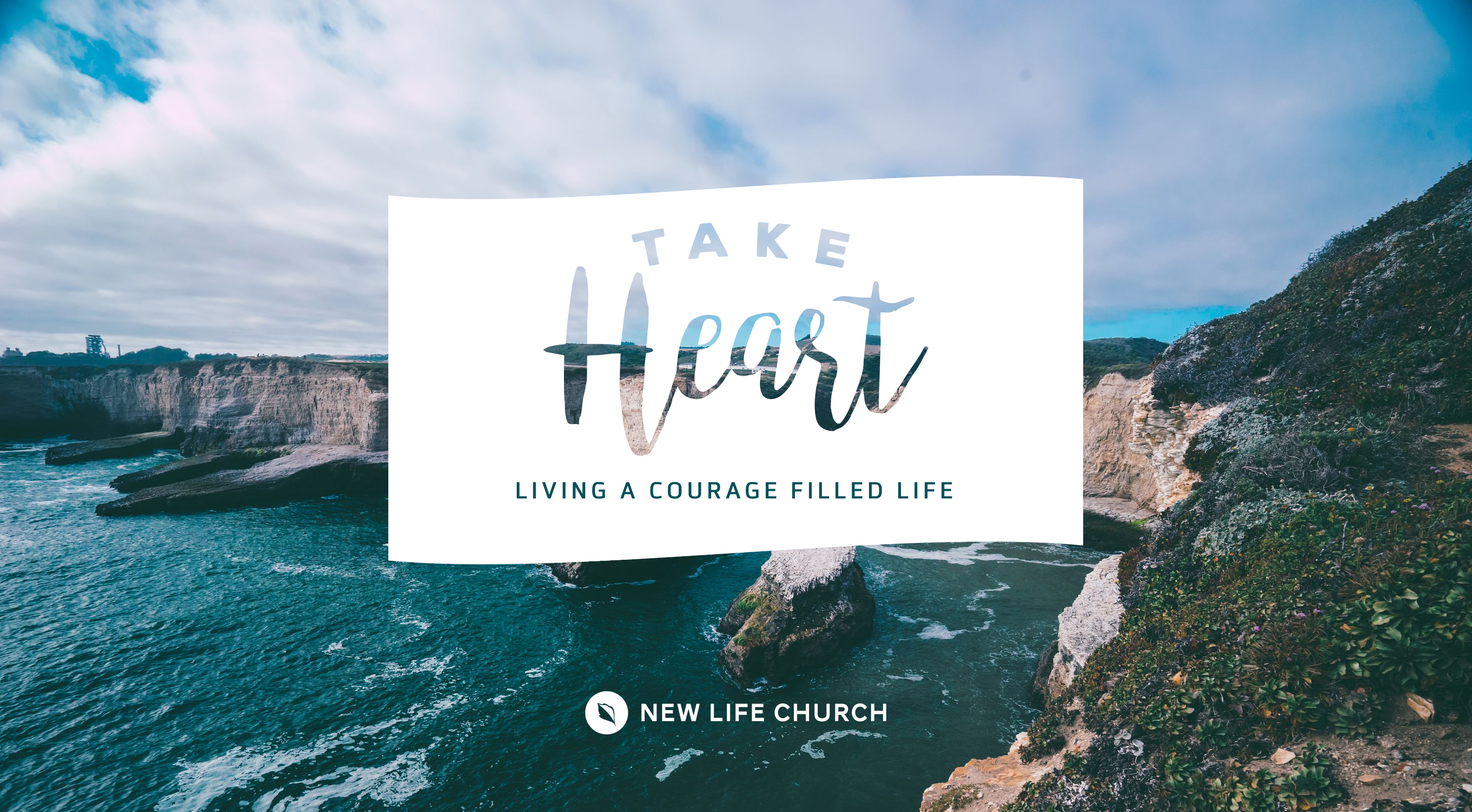 Watch Take Heart week 4 on New Life’s YouTube Channel. Intro:  Read John 16:33 “These things I have spoken to you, that in Me you may have peace. In the world you will have tribulation; but be of good cheer [take heart], I have overcome the world.”To “Take Heart” is to be courageous, confident, be undaunted, to be filled with joy. Explain what tribulation means in your own words?How does this verse apply when it comes to our attitude?Does the fact that Jesus has overcome the world encourage you? If yes explain your answer?  Read Jeremiah 29:11 Explain what this verse means to you, in your own words? Why do you think it is important to hold on to Hope? How can you practically be a “Hope Therapist” to those around your life?Read Romans 14:17, Ephesians 5:18, Acts 2:15Why do you think Joy is such a big deal in the Kingdom of Heaven? 1/3 of the Kingdom?Do you believe Christians should be the happiest people in the planet? Why or why not?Have you ever experienced being filled with the joy of the Holy Spirit or laughing in the Spirit? If yes, how did this affect your heart?Prayer Response Have a time of prayer ministry in response to what was shared in the discussion. Also ask the Lord for fresh filling of Joy in the Holy Spirit for each other.